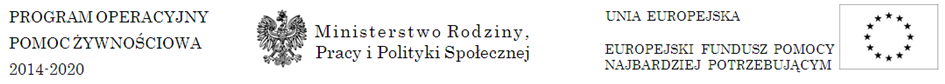 PODSUMOWANIE REALIZACJI PODPROGRAMU 2017Polskie Stowarzyszenie na rzecz Osób z Niepełnosprawnością Intelektualną Koło w Miechowie Organizacja Partnerska Lokalna  Banku Żywności w Krakowie realizowała Program Operacyjny Pomoc Żywnościowa Podprogram 2017 współfinasowany z Europejskiego Funduszu Pomocy Najbardziej Potrzebującym, którego celem było zapewnienie najuboższym mieszkańcom Polski pomocy żywnościowej oraz uczestnictwa w działaniach w ramach środków towarzyszących w okresie  sierpień 2017 – czerwiec 2018.Osoby potrzebujące otrzymały bezpłatnie artykuły spożywcze:warzywne i owocowe (groszek z marchewką, fasola biała, koncentrat pomidorowy, buraczki wiórki, powidła śliwkowe); skrobiowe (makaron jajeczny, makaron kukurydziany bezglutenowy, ryż biały, kasza gryczana, herbatniki maślane),mleczne (mleko UHT, ser podpuszczkowy dojrzewający),mięsne (szynka drobiowa, szynka wieprzowa mielona, pasztet wieprzowy, kabanosy wieprzowe, filet z makreli w oleju),cukier (cukier biały, miód wielokwiatowy), tłuszcze (olej rzepakowy),dania gotowe (gulasz wieprzowy z warzywami).Pomoc żywnościowa trafiła do 114 osób znajdujących się w trudnej sytuacji życiowej                         z terenu województwa małopolskiego.Wydaliśmy osobom potrzebującym: 5776,30 ton żywności; 434 paczek żywnościowych;W ramach Podprogramu 2017 we współpracy z Bankiem Żywności w Krakowie  dla osób korzystających z pomocy żywnościowej przeprowadzono warsztaty edukacyjne: kulinarne, żywieniowe, ekonomiczne oraz dotyczące niemarnowania żywności.